Nationalism in the Era of Good Feelings Sectionalism in the Era of Good Feelings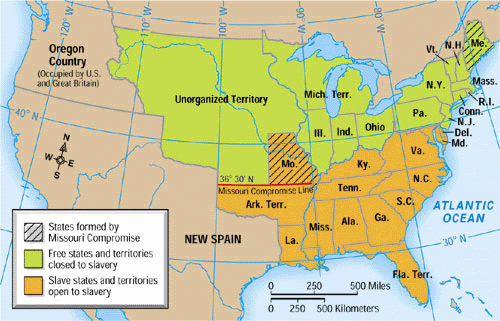 Political Nationalism Economic Nationalism Nationalism in Foreign PolicyCultural Nationalism Death of the First Party SystemMarshall CourtFletcher v. Peck (1810)McCulloch v. Maryland (1819)Gibbens v. Ogden (1824)Henry Clay’s “American System”Erie CanalNational RoadRush-Bagot Treaty/Convention of 1819Adams-Onis TreatyMonroe DoctrineEducationLiteratureArt North vs. SouthThe Missouri Compromise (1820)